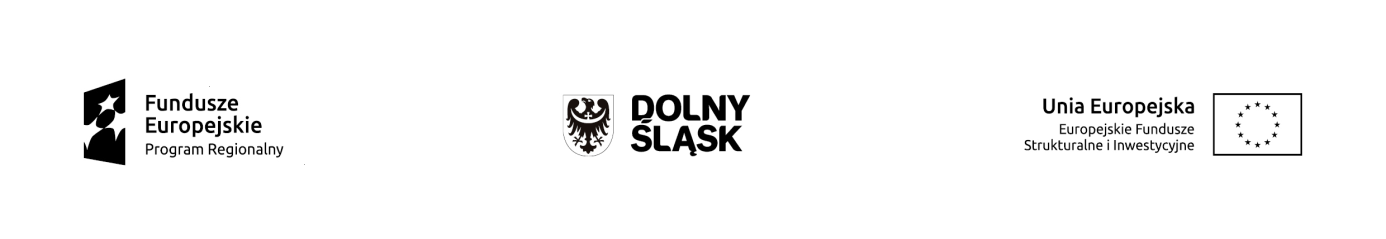                                                                                            Załącznik    do Uchwały nr                                                                 
Zarządu Województwa Dolnośląskiego                                               z dnia ....................................Regulamin konkursuRegionalny Program Operacyjny 
Województwa Dolnośląskiego 2014-2020Oś priorytetowa 6 Infrastruktura spójności społecznejDziałanie 6.2 Inwestycje w infrastrukturę zdrowotną – konkursy horyzontalne(ONKOLOGIA)Nr naboru RPDS.06.02.00-IZ.00-02-158/16Wrocław, listopad  2016Skróty i pojęcia stosowane w Regulaminie i załącznikach:Załączniki do regulaminu: Wyciąg z Kryteriów wyboru projektów zatwierdzonych przez KM RPO WD 2014-2020 w dniu 17.08.2016 r. (Uchwała  nr 39/16 KM RPO WD) obowiązujących w niniejszym naborze.Lista wskaźników na poziomie projektu dla Działania 6.2 Inwestycje w infrastrukturę zdrowotną RPO WD 2014-2020.Beneficjent Należy przez to rozumieć podmiot, o którym mowa w art. 2 pkt. 10 lub art. 63 rozporządzenia ogólnego DFEDepartament Funduszy Europejskich Urzędu Marszałkowskiego Województwa Dolnośląskiego Dyrektywa OOŚ Dyrektywa Parlamentu Europejskiego i Rady 2011/92/WE z dnia 13 grudnia 2011 r. w sprawie oceny skutków wywieranych przez niektóre przedsięwzięcia publiczne 
i prywatne na środowisko EFRR Europejski Fundusz Rozwoju Regionalnego EFS Europejski Fundusz Społeczny EFSI Europejskie Fundusze Strukturalne i Inwestycyjne - fundusze zapewniające wsparcie w ramach polityki spójności, tj. Europejski Fundusz Rozwoju Regionalnego (EFRR), Europejski Fundusz Społeczny (EFS), Fundusz Spójności, Europejski Fundusz Rolny na rzecz Rozwoju Obszarów Wiejskich (EFRROW) oraz fundusz w sektorze morskim 
i rybołówstwa, tj. środki finansowane w ramach zarządzania dzielonego Europejskiego Funduszu Morskiego i Rybackiego (EFMR) IOK Instytucja Organizująca Konkurs IZ RPO WD 2014-2020/ IZ Instytucja Zarządzająca Regionalnym Programem Operacyjnym Województwa  Dolnośląskiego 2014-2020 KE Komisja Europejska KM RPO WD 2014-2020 Komitet Monitorujący Regionalny Program Operacyjny Województwa  Dolnośląskiego  2014-2020 KS Komitet Sterujący ds. koordynacji interwencji EFSI w sektorze zdrowiaKOP Komisja Oceny Projektów LSI 2014-2020 Lokalny System Informatyczny na lata 2014-2020 MR Ministerstwo Rozwoju NFZNarodowy Fundusz Zdrowia OOŚ Ocena oddziaływania na środowisko OCI Opinia o celowości inwestycji Plan Działania Plan Działania w sektorze zdrowia dla Województwa Dolnośląskiego na 2016 r. przyjęty uchwałą Komitetu Sterującego ds. koordynacji interwencji EFSI w sektorze zdrowia Nr 46/2016  z dnia 22 lipca 2016 r. Policy PaperPolicy paper dla ochrony zdrowia na lata 2014-2020 Krajowe Strategiczne RamyPOIiŚ Program Operacyjny Infrastruktura i ŚrodowiskoPZP Prawo Zamówień Publicznych RPO WD 2014-2020/Program Regionalny Program Operacyjny Województwa Dolnośląskiego 2014-2020 - dokument zatwierdzony przez Komisję Europejską w dniu 18 grudnia 2014 r. Rozporządzenie ogólne Rozporządzenie Parlamentu Europejskiego i Rady (UE) nr 1303/2013 z dnia 17 grudnia 2013 r. ustanawiające wspólne przepisy dotyczące Europejskiego Funduszu Rozwoju Regionalnego, Europejskiego Funduszu Społecznego, Funduszu Spójności, Europejskiego Funduszu Rolnego na rzecz Rozwoju Obszarów Wiejskich oraz Europejskiego Funduszu Morskiego i Rybackiego oraz ustanawiające przepisy ogólne dotyczące Europejskiego Funduszu Rozwoju Regionalnego, Europejskiego Funduszu Społecznego, Funduszu Spójności i Europejskiego Funduszu Morskiego i Rybackiego oraz uchylające rozporządzenie Rady (WE) nr 1083/2006. SW Studium Wykonalności SWDSamorząd Województwa DolnośląskiegoSZOOP Szczegółowy Opis Osi Priorytetowych RPO WD 2014-2020 TFUE Traktat o funkcjonowaniu Unii Europejskiej Radykalne zabiegi chirurgicznerozumiane są zgodnie z dokumentem pn. Lista procedur (wg klasyfikacji ICD9 zaklasyfikowanych jako zabiegi radykalne w wybranych grupach nowotworów w  prognozie z zakresu onkologii).Lista stanowi  załącznik nr 1 do publikacji pn.  Świadczenia onkologiczne i kardiologiczne w Polsce  –podejście ilościowe do oceny jakości leczenia i szacowania Potrzeb pod redakcją naukową Barbary Więckowskiej, Warszawa 2015, Ministerstwo Zdrowia, od str. 169.UE Unia Europejska Umowa Partnerstwa Programowanie perspektywy finansowej 2014-2020 - Umowa Partnerstwa, dokument przyjęty przez Komisję Europejską 23 maja 2014 r. UMWDUrząd Marszałkowski Województwa Dolnośląskiego  Uooś Ustawa z dnia 3 października 2008 r. o udostępnianiu informacji o środowisku i jego ochronie, udziale społeczeństwa w ochronie środowiska oraz o ocenach oddziaływania na środowisko Ustawa wdrożeniowa Ustawa z dnia 11 lipca 2014 r. o zasadach realizacji programów w zakresie polityki spójności finansowanych w perspektywie finansowej 2014-2020 (tj. Dz. U. z 2016 r. poz. 217)WE Wspólnota Europejska Wniosek o dofinansowanie projektu/wniosek Należy przez to rozumieć formularz wniosku o dofinansowanie projektu wraz 
z załącznikami. Załączniki stanowią integralną część wniosku o dofinansowanie projektu. Wnioskodawca Zgodnie z ustawą wdrożeniową należy przez to rozumieć podmiot, który złożył wniosek o dofinansowanie. Wyrób medyczny narzędzie, przyrząd, urządzenie, oprogramowanie, materiał lub inny artykuł, stosowany samodzielnie lub w połączeniu, w tym z oprogramowaniem przeznaczonym przez jego wytwórcę do używania specjalnie w celach diagnostycznych lub terapeutycznych i niezbędnym do jego właściwego stosowania, przeznaczony przez wytwórcę do stosowania u ludzi w celu: a) diagnozowania, zapobiegania, monitorowania, leczenia lub łagodzenia przebiegu choroby, b) diagnozowania, monitorowania, leczenia, łagodzenia lub kompensowania skutków urazu lub upośledzenia, c) badania, zastępowania lub modyfikowania budowy anatomicznej lub procesu fizjologicznego, d) regulacji poczęć – których zasadnicze zamierzone działanie w ciele lub na ciele ludzkim nie jest osiągane w wyniku zastosowania środków farmakologicznych, immunologicznych lub metabolicznych, lecz których działanie może być wspomagane takimi środkami;ZWDZarząd Województwa Dolnośląskiego1.Regulamin konkursu -informacje ogólneRegulamin w szczególności określa cel i zakres konkursu, zasady jego organizacji, warunki uczestnictwa, sposób wyboru projektów oraz pozostałe informacje niezbędne podczas przygotowywania wniosków o dofinansowanie realizacji projektu w ramach Regionalnego Programu Operacyjnego Województwa Dolnośląskiego 2014-2020 Oś Priorytetowa 6 Infrastruktura spójności społecznej, Działanie 6.2 Inwestycje w infrastrukturę zdrowotną– konkurs horyzontalny.Nabór w trybie konkursowym – horyzontalny.Przez konkurs horyzontalny rozumie się prowadzony w trybie konkursowym nabór wniosków o dofinansowanie ogłaszany na projekty dotyczące całego obszaru Województwa Dolnośląskiego. Regulamin oraz wszystkie niezbędne do złożenia w konkursie dokumenty są dostępne na stronie internetowej RPO WD 2014-2020: www.rpo.dolnyslask.pl  oraz www.funduszeeuropejskie.gov.pl. Przystąpienie do konkursu jest równoznaczne z akceptacją przez Wnioskodawcę postanowień regulaminu.W kwestiach nieuregulowanych niniejszym regulaminem konkursu, zastosowanie mają odpowiednie przepisy prawa polskiego i Unii Europejskiej.Wybór projektów do dofinansowania jest przeprowadzony w sposób przejrzysty, rzetelny i bezstronny. Wnioskodawcom zapewniony jest równy dostęp do informacji o warunkach i sposobie wyboru projektów do dofinansowania oraz równe traktowanie.Wszelkie terminy realizacji określonych czynności wskazane w regulaminie konkursu, jeśli nie wskazano inaczej, wyrażone są w dniach kalendarzowych. Jeżeli koniec terminu przypada na dzień ustawowo wolny od pracy, za ostatni dzień terminu uważa się najbliższy następny dzień roboczy.2.Pełna nazwa i adres właściwej instytucji organizującej konkurs: Konkurs ogłasza Instytucja Zarządzająca Regionalnym Programem Operacyjnym Województwa Dolnośląskiego 2014-2020 pełniąca rolę Instytucji Organizującej Konkurs. Funkcję Instytucji Zarządzającej pełni Zarząd Województwa Dolnośląskiego. Zadania związane z naborem realizuje Departament Funduszy Europejskich 
w Urzędzie Marszałkowskim Województwa Dolnośląskiego, ul. Mazowiecka 17, 50-412 Wrocław. 3.Podstawy prawne oraz inne ważne dokumenty:Konkurs jest prowadzony przede wszystkim w oparciu o niżej wymienione akty prawne, dokumenty programowe:Traktat o funkcjonowaniu Unii Europejskiej; Rozporządzenie Parlamentu Europejskiego i Rady (UE) nr 1303/2013 z dnia 17 grudnia 2013 r. ustanawiające wspólne przepisy dotyczące Europejskiego Funduszu Rozwoju Regionalnego, Europejskiego Funduszu Społecznego, Funduszu Spójności, Europejskiego Funduszu Rolnego na rzecz Rozwoju Obszarów Wiejskich oraz Europejskiego Funduszu Morskiego i Rybackiego oraz ustanawiające przepisy ogólne dotyczące Europejskiego Funduszu Rozwoju Regionalnego, Europejskiego Funduszu Społecznego, Funduszu Spójności i Europejskiego Funduszu Morskiego i Rybackiego oraz uchylające rozporządzenie Rady (WE) nr 1083/2006 (Dz. Urz. UE L 347 z 20.12.2013, str. 320 (Rozporządzenie ogólne);Rozporządzenie EFRR – Rozporządzenie Parlamentu Europejskiego i Rady (UE) nr 1301/2013 z dnia 17 grudnia 2013 r. w sprawie Europejskiego Funduszu Rozwoju Regionalnego i przepisów szczególnych dotyczących celu „Inwestycje na rzecz wzrostu i zatrudnienia” oraz w sprawie uchylenia rozporządzenia (WE) nr 1080/2006 (Dz. Urz. UE L 347 z 20.12.2013, str. 320);Rozporządzenie wykonawcze Komisji (UE) nr 215/2014 z dnia 7 marca 2014 r. ustanawiające zasady wykonania rozporządzenia Parlamentu Europejskiego i Rady (UE) nr 1303/2013 ustanawiającego wspólne przepisy dotyczące Europejskiego Funduszu Rozwoju Regionalnego, Europejskiego Funduszu Społecznego, Funduszu Spójności, Europejskiego Funduszu Rolnego na rzecz Rozwoju Obszarów Wiejskich oraz Europejskiego Funduszu Morskiego i Rybackiego oraz ustanawiającego przepisy ogólne dotyczące Europejskiego Funduszu Rozwoju Regionalnego, Europejskiego Funduszu Społecznego, Funduszu Spójności i Europejskiego Funduszu Morskiego i Rybackiego w zakresie metod wsparcia w odniesieniu do zmian klimatu, określania celów pośrednich i końcowych na potrzeby ram wykonania oraz klasyfikacji kategorii interwencji w odniesieniu do europejskich funduszy strukturalnych i inwestycyjnych; (Dz. Urz. UE L 69 z 08.03.2014, str. 65 ze zm.);Rozporządzenia Komisji (UE) nr 651/2014 z 17 czerwca 2014 roku uznające niektóre rodzaje pomocy za zgodne z rynkiem wewnętrznym 
w zastosowaniu art. 107 i 108 Traktatu (Dz. Urz. UE L 187 z 26.06.2014, 
s. 1) [GBER];Rozporządzeniem Rady Ministrów z dnia 9 listopada 2010 r. w sprawie przedsięwzięć mogących znacząco oddziaływać na środowisko (Dz.U. z 2016 poz. 71)Ustawa z dnia 29 stycznia 2004 r. Prawo zamówień publicznych (tekst jedn.: Dz. U. z 2015 r. poz. 2164); Ustawa z dnia 27 sierpnia 2009 r. o finansach publicznych (tekst jedn.: Dz. U. z 2013 r. poz. 885, z późn. zm.);Ustawa z dnia 29 września 1994 r. o rachunkowości (tekst jedn.: Dz. U. z 2013r., poz. 330, z późn. zm.);Ustawa z dnia 14 czerwca 1960 r. Kodeks postępowania administracyjnego (tekst jedn.: Dz. U. z 2016 r. poz. 23.);Ustawa z dnia 6 września 2001 r. o dostępie do informacji publicznej (tekst jedn.: Dz. U. z 2015 r., poz.2058);Ustawa z dnia 30 sierpnia 2002 r. – Prawo o postępowaniu przed sądami administracyjnymi (tekst jedn.: Dz. U. z 2012 r. poz. 270, z późn. zm.);Ustawa z dnia 11 lipca 2014 r. o zasadach realizacji programów 
w zakresie polityki spójności finansowanych w perspektywie finansowej 2014–2020 (tekst jedn.: Dz. U z 2016 r. poz.217.) [ustawa wdrożeniowa];Ustawa z dnia 11 marca 2004 r. o podatku od towarów i usług (t.j. Dz. U. z 2011 r. Nr 177, poz. 1054 z późn. zm.);Ustawa o działalności leczniczej z dnia 15 kwietnia 2011, (tj. Dz.U. z 2015, poz. 618 z późn. zm);Ustawa z dnia 27 sierpnia 2004 r. o świadczeniach opieki zdrowotnej finansowanych ze środków publicznych (tj. Dz.U. 2015, poz. 581 z późn. zm); Ustawa z dnia 21 listopada 2008 r. o wspieraniu termomodernizacji i remontów (tj. Dz.U. 2014 poz. 712 z późn. zm.);Ustawa z dnia 23 listopada 2012 r. Prawo pocztowe (tj. Dz.U. 2012, poz. 1529 z późn. zm);Ustawa z dnia 20 maja 2010 r o wyrobach medycznych (Dz. U. 2014, poz. 1138 z późn. zm);Strategia Rozwoju Województwa Dolnośląskiego 2020;Regionalny Program Operacyjny Województwa Dolnośląskiego 2014-2020 przyjęty przez Komisję Europejską 18 grudnia 2014 r.;Szczegółowy opis osi priorytetowych Regionalnego Programu Operacyjnego Województwa Dolnośląskiego 2014-2020 z dnia 26  sierpnia 2016 r. Kryteria wyboru projektów w ramach Regionalnego Programu Operacyjnego Województwa Dolnośląskiego 2014-2020, zatwierdzone uchwałą nr 39/16 z dnia 17 sierpnia 2016 r. Komitetu Monitorującego RPO WD 2014-2020; Policy Paper dla ochrony zdrowia na lata 2014-2020 Krajowe Ramy Strategiczne (lipiec 2015 r.); Plan Działania w sektorze zdrowia na rok  2016 w zakresie RPO WD  (załącznik do uchwały Komitetu Sterującego nr 46/2016 z dnia 22 lipca 2016 r.);Mapa potrzeb zdrowotnych w zakresie onkologii dla województwa dolnośląskiego;Wytyczne Ministra Infrastruktury i Rozwoju z dnia 31 marca 2015 r. 
w zakresie trybów wyboru projektów na lata 2014-2020;Wytyczne Ministra Infrastruktury i Rozwoju z dnia 10 kwietnia 2015 r. 
w zakresie kwalifikowalności wydatków w ramach Europejskiego Funduszu Rozwoju Regionalnego, Europejskiego Funduszu Społecznego oraz Funduszu Spójności na lata 2014-2020;Wytyczne Ministra Infrastruktury i Rozwoju z dnia 8 maja 2015 r. 
w zakresie realizacji zasady równości szans i niedyskryminacji, w tym dostępności dla osób z niepełnosprawnościami oraz zasady równości szans kobiet i mężczyzn w ramach funduszy unijnych na lata 2014-2020;Wytyczne Ministra Infrastruktury i Rozwoju z dnia 3 marca 2015 r. 
w zakresie warunków gromadzenia i przekazywania danych w postaci elektronicznej na lata 2014-2020;Wytyczne Ministra Infrastruktury i Rozwoju z dnia 30 kwietnia 2015 r. 
w zakresie informacji i promocji programów operacyjnych polityki spójności na lata 2014-2020; Wytyczne Ministra Infrastruktury i Rozwoju z dnia 19 października 2015 r. w zakresie  dokumentowania postępowania w sprawie oceny  oddziaływania na środowisko dla przedsięwzięć współfinansowanych 
z krajowych lub regionalnych programów operacyjnych;Wytyczne Ministra Infrastruktury i Rozwoju z dnia 31 marca 2015 r.  
w zakresie zagadnień związanych z przygotowaniem projektów inwestycyjnych, w tym projektów generujących dochód i projektów hybrydowych na lata 2014-2020.4. Przedmiot konkursu, w tym typy projektów podlegających dofinansowaniu: Zgodnie z Planem Działania w sektorze zdrowia na rok  2016 w zakresie RPO WD  (załącznik do uchwały Komitetu Sterującego nr 46/2016 z dnia 22 lipca 2016 r.) konkurs dotyczy Narzędzia nr 13 Policy Paper. Zakres konkursu obejmuje „Wsparcie  oddziałów szpitalnych oraz innych jednostek organizacyjnych szpitali regionalnych udzielających świadczeń zdrowotnych stacjonarnych i całodobowych na rzecz osób dorosłych dedykowanych chorobom nowotworowym”„Wsparcie jednostek diagnostycznych współpracujących z ww. wymienionymi oddziałami udzielających świadczeń dedykowanych chorobom nowotworowym”W ramach konkursu dofinansowaniu będą podlegać następujące typy projektów określone dla działania 6.2 Inwestycje w infrastrukturę zdrowotną: 6.2.A. prace remontowo-budowlane niezbędne z punktu widzenia udzielania świadczeń zdrowotnych w zakresie onkologii, w tym w zakresie dostosowania infrastruktury do potrzeb osób starszych i niepełnosprawnych. Co do zasady ww. działania nie mogą polegać na dostosowaniu istniejącej infrastruktury do obowiązujących przepisów prawa, chyba że ich realizacja uzasadniona jest z punktu widzenia poprawy efektywności (w tym kosztowej) i dostępu do świadczeń opieki zdrowotnej. 6.2.B. wyposażenie w sprzęt medyczny wykorzystywany do udzielania świadczeń zdrowotnych w zakresie onkologii Na potrzeby niniejszego konkursu poprzez sprzęt medyczny należy rozumieć wyrób medyczny w rozumieniu ustawy z dnia 20 maja 2010 r o wyrobach medycznychMożliwe jest łączenie ww. typów projektów – o wyborze typu decyduje struktura wydatków kwalifikowalnych (ich większościowy udział). Elementami projektu mogą być: działania związane z termomodernizacją (w rozumieniu  ustawy  z dnia 21 listopada 2008 r. o wspieraniu termomodernizacji i remontów), jeżeli ich wartość nie przekracza 49% wartości całkowitych wydatków kwalifikowanych projektu. Termomodernizacją może zostać objęty tylko ten budynek lub  ta część budynku, w której udzielane są wyłącznie świadczenia zdrowotne w zakresie onkologii z zastrzeżeniem infrastruktury wspólnej. rozwiązania w zakresie ICT (oprogramowanie, sprzęt), jeżeli  ich wartość nie przekracza 49% wartości całkowitych wydatków kwalifikowalnych projektu, pod warunkiem, że nie będą związane z realizacją działań wskazanych w Narzędziu 26 Policy Paper tj. upowszechnienie wymiany elektronicznej dokumentacji medycznej oraz Narzędziu 27 Policy Paper tj. upowszechnienie wykorzystania telemedycyny. Rozwiązania w zakresie ICT mogą być związane  wyłącznie z udzielaniem świadczeń zdrowotnych w zakresie onkologii.Ww. limity procentowe  nie sumują się – elementy uzupełniające w projekcie zawsze powinny stanowić maksymalnie 49% całkowitych  wydatków kwalifikowalnych, jeśli np. projekt składa się z przebudowy obiektu, jego termomodernizacji, wyposażenia w sprzęt medyczny oraz ICT, wówczas wydatki na przebudowę i wyposażenie w sprzęt medyczny obiektu  powinny stanowić więcej niż 51% wydatków kwalifikowalnych. Do dofinansowania mogą zostać przyjęte wyłącznie projekty: zgodne z  narzędziem 13 Policy Paper tj. „wsparcie regionalnych podmiotów leczniczych udzielających świadczeń zdrowotnych na rzecz osób dorosłych, dedykowanych chorobom, które są istotna przyczyną dezaktywizacji zawodowej (choroby nowotworowe)”  zgodne z właściwą mapą potrzeb zdrowotnych (mapa potrzeb zdrowotnych w zakresie onkologii dla województwa dolnośląskiego), wydaną na podstawie ustawy o  świadczeniach opieki zdrowotnej finansowanych ze środków publicznych,posiadające pozytywną opinię o celowości inwestycji (zwaną dalej: OCI), o której mowa w ustawie o  świadczeniach opieki zdrowotnej finansowanych ze środków publicznych.  Zgodnie z rekomendacjami Komitetu Sterującego przyjętymi uchwałą nr 28/2016 projekty z zakresu onkologii nie mogą przewidywać:„zwiększania liczby urządzeń do Pozytonowej Tomografii Emisyjnej (PET) – chyba, że taka potrzeba została zidentyfikowana we właściwej mapie i - o ile jest to uzasadnione - przy wykorzystaniu danych zawartych w platformie dostępnej pod adresem: e-learning.mapypotrzebzdrowotnych@mz.gov.pl”. Zgodnie z mapą potrzeb zdrowotnych w zakresie onkologii dla województwa dolnośląskiego aktualna liczba urządzeń PET dostępnych w województwie jest wystarczająca.  „wymiany PET – chyba, że taki wydatek zostanie uzasadniony stopniem zużycia urządzenia”,„utworzenia nowego ośrodka chemioterapii – chyba, że taka potrzeba została zidentyfikowana we właściwej mapie i - o ile jest to uzasadnione - przy wykorzystaniu danych zawartych w platformie, dostępnej pod adresem: e-learning.mapypotrzebzdrowotnych@mz.gov.pl”. Zgodnie z mapą potrzeb zdrowotnych w zakresie onkologii dla województwa dolnośląskiego w wariancie maksymalnym do roku 2029 wzrost liczby osobodni świadczeń chemioterapii pozwoli na pojawienie się nowego ośrodka realizującego takie świadczenia.  „zakupu dodatkowego akceleratora liniowego do teleradioterapii – chyba, że taka potrzeba została zidentyfikowana we właściwej mapie i - o ile jest to uzasadnione - przy wykorzystaniu danych zawartych w platformie oraz jedynie w miastach w niej wskazanych”.  Zgodnie z mapą potrzeb zdrowotnych w zakresie onkologii dla województwa dolnośląskiego w roku 2025 powinno być zainstalowanych 14 przyspieszaczy liniowych (6 we Wrocławiu, 4 w Wałbrzychu i po 2 w Legnicy i Jeleniej Górze). „wymiany akceleratora liniowego do teleradioterapii – chyba, że taki wydatek zostanie uzasadniony stopniem zużycia urządzenia, w tym w szczególności gdy urządzenie ma więcej niż 10 lat” – szczegółowe informacje na temat optymalizacji zakupu i lokalizację przyspieszaczy liniowych w Polsce (w tym w województwie dolnośląskim) znajdują się na stronie 162 mapy potrzeb zdrowotnych w zakresie onkologii dla województwa dolnośląskiego (tab. nr 25).Infrastruktura wsparta w ramach projektu (w tym zarówno będąca wynikiem podjętych prac remontowo-budowlanych czy termomodernizacyjnych), a także zakupiony sprzęt medyczny oraz ICT  może być wykorzystywany przez beneficjentów wyłącznie na potrzeby udzielania świadczeń zdrowotnych finansowanych ze środków publicznych, zgodnie z zakresem projektu z zastrzeżeniem poniższych regulacji. Zakupione w ramach przedmiotowego Konkursu wyroby medyczne powinny być zlokalizowane na oddziałach lub w innych jednostkach organizacyjnych szpitali regionalnych, udzielających świadczeń (zdrowotnych stacjonarnych i całodobowych na rzecz osób dorosłych) dedykowanych chorobom nowotworowym lub w pracowniach diagnostycznych współpracujących z ww. jednostkami.Dopuszczalna jest sytuacja, w której zakupione w ramach projektu wyroby medyczne wykorzystywane będą w ramach Ambulatoryjnej Opieki Specjalistycznej (AOS) do udzielania świadczeń opieki zdrowotnej na podstawie umowy zawartej z NFZ o udzielanie świadczeń opieki w rodzaju ambulatoryjna opieka zdrowotna, pod warunkiem że wykorzystywanie zakupionych wyrobów medycznych do udzielania świadczeń opieki zdrowotnej pacjentom w ramach AOS nie będzie kolidować z ich wykorzystywaniem do udzielania świadczeń pacjentom hospitalizowanym na oddziałach lub w innych jednostkach organizacyjnych szpitali regionalnych, udzielających świadczeń (zdrowotnych stacjonarnych i całodobowych na rzecz osób dorosłych) dedykowanych chorobom nowotworowym.Zakupione wyroby medyczne mogą być wykorzystywane również na potrzeby innych oddziałów szpitalnych do udzielania świadczeń opieki zdrowotnej na podstawie umowy zawartej z NFZ, pod warunkiem, że nie będzie to kolidować z ich wykorzystywaniem do udzielania świadczeń pacjentom hospitalizowanym na oddziałach lub w innych jednostkach organizacyjnych szpitali regionalnych, udzielających świadczeń (zdrowotnych stacjonarnych i całodobowych na rzecz osób dorosłych) dedykowanych chorobom nowotworowym, czy też jednostkach diagnostycznych współpracujących z ww. oddziałami. Ww. wydatki będą uznane za kwalifikowane pod warunkiem, że  stopień ich wykorzystania na potrzeby świadczeń zdrowotnych w zakresie onkologii wyniesie więcej niż 50% - decyduje liczba wykonanych badań Dopuszczalne są sytuacje za zgodą Instytucji Zarządzającej, w których beneficjent w przypadku braku możliwości wykorzystywania zakupionych wyrobów medycznych w pełnym zakresie możliwości technicznych urządzenia z uwagi na wysokość posiadanej umowy o udzielanie świadczeń opieki zdrowotnej zawartej z NFZ, udziela świadczeń zdrowotnych na zasadach podwykonawstwa na rzecz innego podmiotu leczniczego. Świadczenia realizowane na rzecz innego podmiotu muszą być finansowane ze środków pochodzących z umowy o udzielanie świadczeń opieki zdrowotnej zawartej z NFZ przez ten podmiot leczniczy. Umowa pomiędzy beneficjentem a kontrahentem powinna obejmować wyłącznie zwrot kosztów eksploatacyjnych i nie generować przychodu w projekcie. Sytuacja taka możliwa jest pod warunkiem, że nie będzie kolidować z udzielaniem świadczeń zdrowotnych pacjentom oddziałów szpitalnych  lub jednostek organizacyjnych szpitali regionalnych, udzielających świadczeń (zdrowotnych stacjonarnych i całodobowych na rzecz osób dorosłych) dedykowanych chorobom nowotworowym oraz w jednostkach diagnostycznych współpracujących z ww. oddziałami. Preferowane będą projekty:Zapewniające kompleksową opieką onkologicznąZakładające przeniesienie akcentów z usług wymagających hospitalizacji na rzecz POZ/AOSKtórych wnioskodawcy zrealizowali, realizują lub planują realizację działań konsolidacyjnychRealizowane przez podmiot posiadający zatwierdzony program restrukturyzacjiPrzewidujące wysoki poziom wykorzystania łóżekPrzyczyniające się do zwiększenia wykrywalności nowotworówPrzyczyniające się do poprawy, jakości i dostępności do świadczeń opieki zdrowotnejPrzewidujące wykorzystanie wyrobów medycznych w zakresie AOSZakładające doposażenie lub modernizację Bloku operacyjnegoTych wnioskodawców, których kadra medyczna uczestniczy w kształceniuSzczegółowe informacje na temat zastosowanych w przedmiotowym naborze kryteriów wyboru projektów w załączniku nr 1 do Regulaminu. Nie będą finansowane:Wydatki w zakresie ICT (oprogramowanie, sprzęt), przekraczające 49% wartości całkowitych wydatków kwalifikowalnych projektu.Wydatki dot. ICT (oprogramowanie, sprzęt) w zakresie w jakim związane są z realizacją działań wskazanych w Narzędziu 26 Policy Paper tj. upowszechnienie wymiany elektronicznej dokumentacji medycznej oraz Narzędziu 27 Policy Paper tj. upowszechnienie wykorzystania telemedycyny. Wydatki dot. ICT (oprogramowanie, sprzęt) które nie są wyłącznie związane z udzielaniem świadczeń zdrowotnych w zakresie onkologii, Wydatki związane z termomodernizacją, przekraczające 49% wartości całkowitych wydatków kwalifikowalnych projektu.Wydatki związane z  pracami remontowo – budowalnymi lub termomodernizacją, które nie są wyłącznie związane z udzielaniem świadczeń zdrowotnych w zakresie onkologii, za wyjątkiem infrastruktury wspólnej. Pod pojęciem infrastruktury wspólnej rozumie się  m. in. dach, piwnice, klatki schodowe, windy, wewnętrzne ciągi komunikacyjne w budynku, w którym zlokalizowane będą oddziały oraz inne jednostki organizacyjne szpitali regionalnych udzielające świadczeń (zdrowotnych stacjonarnych i całodobowych na rzecz osób dorosłych), dedykowanych chorobom nowotworowym, a także pracownie diagnostyczne współpracujące z ww. oddziałami. Wydatki związane z pracami remontowo-budowlanymi lub termomodernizacją w ww. zakresie mogą zostać uznane za kwalifikowalne jedynie w proporcji równej udziałowi powierzchni tych oddziałów/jednostek organizacyjnych/pracowni diagnostycznych w całości powierzchni budynku, w którym się znajdują.Wydatki na inwestycje polegające na dostosowaniu istniejącej infrastruktury do obowiązujących przepisów – chyba że ich realizacja jest uzasadniona z punktu widzenia poprawy efektywności (w tym kosztowej) i dostępu do świadczeń opieki zdrowotnej.Wydatki związane z modernizacją i wyposażeniem pomieszczeń socjalnych, gospodarczych oraz części administracyjnej niezwiązanej z bezpośrednią obsługą pacjentów, z wyjątkiem projektów dotyczących zakupu i wdrożenia technologii informatyczno-komunikacyjnych (ICT).Wydatki dot. zakupu sprzętu medycznego, który w mniej niż 50% będzie wykorzystywany na potrzeby świadczeń zdrowotnych w zakresie onkologii - decyduje liczba wykonanych badańWydatki związane z zakupem sprzętu medycznego, na którym będą świadczone usługi medyczne odpłatne, generujące przychód w projekcie.Wydatki dot. zakupu urządzeń do Pozytynowej Tomografii Emisyjnej (PET).Wydatki na budowę i modernizację parkingów, dróg dojazdowych i wewnętrznych.Wydatki na zagospodarowanie otoczenia w zieleń i drobną architekturę.Kategorią interwencji dla niniejszego konkursu jest kategoria 053 Infrastruktura ochrony zdrowia5. Typy beneficjentów: O dofinansowanie w ramach konkursu mogą ubiegać się podmioty (publiczne i prywatne) wykonujące działalność leczniczą – zgodnie z ustawą o działalności leczniczej, udzielające świadczeń opieki zdrowotnej finansowanych ze środków publicznych w zakresie leczenia szpitalnego (tj. na podstawie umowy o udzielanie świadczeń opieki zdrowotnej zawartej z dyrektorem dolnośląskiego oddziału  NFZ):W przypadku gdy zakres projektu jest zbieżny z posiadana umową z NFZ (onkologia) wnioskodawca zobowiązany jest załączyć do dokumentacji projektowej wyciąg z umowy z zawartej z dyrektorem dolnośląskiego  oddziału NFZ, wraz z podpisami świadczeniodawcy oraz przedstawiciela funduszu + załącznik potwierdzający zakontraktowanie świadczeń w zakresie będącym przedmiotem projektu. W przypadku projektu przewidującego poszerzenie (rozwój) działalności medycznej lub zwiększenie potencjału w tym zakresie beneficjent zobowiązany zostanie do posiadana umowy o udzielania świadczeń opieki zdrowotnej  zawartej z  dyrektorem dolnośląskiego  oddziału  NFZ, w adekwatnym dla projektu zakresie (tj. onkologia) najpóźniej w kolejnym okresie kontraktowania świadczeń po zakończeniu realizacji projektu. W takim przypadku wnioskodawca zobowiązany jest załączyć do dokumentacji projektowej stosowne oświadczenie oraz wyciąg z umowy z zawartej z dyrektorem dolnośląskiego  oddziału NFZ, wraz z podpisami świadczeniodawcy oraz przedstawiciela funduszu (bez załączników).   W przypadku niepodjęcia świadczenia usług opieki zdrowotnej w adekwatnym dla projektu zakresie beneficjent zostanie zobowiązany do zwrotu dofinansowania. O dofinansowanie nie mogą ubiegać się podmioty, które podlegają wykluczeniu z możliwości otrzymania dofinansowania, w tym wykluczeniu, o którym mowa w art. 207 ust. 4 ustawy z dnia 27 sierpnia 2009 r. o finansach publicznych.Beneficjenci wykluczeni z możliwości otrzymania dofinansowania na podstawie zapisów linii demarkacyjnej: podmioty lecznicze udzielające świadczeń zdrowotnych w zakresie ratownictwa medycznego,podmioty lecznicze, a także przedsiębiorcy  powstali z ich przekształcenia, utworzone przez ministra lub centralny organ administracji rządowej, publiczną uczelnię medyczną lub publiczną uczelnię prowadzącą działalność dydaktyczną i badawczą w dziedzinie nauk medycznych, instytuty badawcze prowadzące badania naukowe i prace rozwojowe w dziedzinie nauk medycznych, uczestniczące w systemie ochrony zdrowia- tj. ponadregionalne podmioty lecznicze, Projekty ww. beneficjentów mogą być realizowane tylko w ramach POIiŚ.W toku oceny projektów weryfikowana będzie efektywność finansowa beneficjenta. W związku z powyższym wnioskodawca zobowiązany jest do przedstawienia we wniosku o dofinansowanie 3 wskaźników: Wskaźnik bieżącej płynności finansowej = aktywa bieżące/ zobowiązania bieżąceWskaźnik udziału kapitałów własnych w finansowaniu majątku = kapitały własne / aktywa ogółem Wskaźnik rentowności działalności operacyjnej (EBITDA) = Wynik z działalności operacyjnej + amortyzacja /  przychody ze sprzedaży + pozostałe przychody operacyjne *100%Szczegółowa metodologia oceny cząstkowej poszczególnych wskaźników w ramach kryterium efektywności finansowej beneficjenta została opisana w kryteriach wyboru projektów - załącznik nr 1 do Regulaminu.6.Kwota przeznaczona na dofinansowanie projektów 
w konkursie: Konkurs będzie miał charakter horyzontalny:Alokacja przeznaczona na konkurs wynosi 18 624 124 EUR, tj. 81 268 227,49 złAlokacja przeliczona po kursie Europejskiego Banku Centralnego (EBC) obowiązującym w sierpniu 2016  r., 1 euro = 4,3636 zł. Ze względu na kurs euro limit dostępnych środków może ulec zmianie. Z tego powodu dokładna kwota dofinansowania zostanie określona na etapie zatwierdzania Listy ocenionych projektów .7.Minimalna wartość projektu:Minimalna wartość projektu:- 100 tys. PLN w przypadku projektów dotyczących wyłącznie wyposażenia w sprzęt medyczny, - 150 tys. PLN w przypadku pozostałych projektów.8.Maksymalna wartość projektu:Nie dotyczy 9.Pomoc publiczna 
i pomoc de minimis (rodzaj i przeznaczenie pomocy, unijna lub krajowa podstawa prawna): W przypadku przedmiotowego naboru nie ma przesłanek do wystąpienia pomocy publicznej. 10.Warunki stosowania uproszczonych form rozliczania wydatków i planowany zakres systemu zaliczek: Nie ma możliwości stosowania uproszczonych form rozliczania wydatków. Wysokość zaliczek:1)	do 40% przyznanej kwoty dofinansowania, wszyscy beneficjenci RPO WD otrzymujący dofinansowanie z EFRR, z zastrzeżeniem pkt. 2)2)	do 100% przyznanej kwoty dofinansowania w przypadku realizacji projektu przez: a)	podmiot, dla którego Województwo Dolnośląskie jest organem założycielskim, organizatorem lub współorganizatorem, lub w którym posiada udziały bądź akcje, pod warunkiem że projekt nie jest objęty pomocą publiczną,b) podmiot leczniczy (zgodnie z definicją zawartą w art. 4 Ustawy z dnia 15 kwietnia 2011 r. o działalności leczniczej) działający w publicznym systemie ochrony zdrowia, który uzyskał pozytywną opinię Departamentu Zdrowia i Promocji Województwa w UMWD.11.Warunki uwzględniania dochodu w projekcie:Zgodnie z Wytycznymi w zakresie zagadnień związanych z przygotowaniem projektów inwestycyjnych, w tym projektów generujących dochód i projektów hybrydowych na lata 2014-2020 – luka finansowa.12.Maksymalny dopuszczalny poziom dofinansowania projektu lub maksymalna dopuszczalna kwota do dofinansowania projektu: Poziom dofinansowania UE na poziomie projektu wynosi  85% kosztów kwalifikowalnych 13.Minimalny wkład własny beneficjenta jako % wydatków kwalifikowalnych: Minimalny wkład własny beneficjenta na poziomie projektu wynosi 15% wydatków kwalifikowalnych14.Forma konkursu (informacja na jakie etapy został podzielony konkurs):  Konkurs jest postępowaniem służącym wybraniu projektów do dofinansowania, zgodnie z art. 39 ust. 2 ustawy wdrożeniowej, tj. które spełniły kryteria wyboru projektów albo spełniły kryteria wyboru projektów i:1) uzyskały wymaganą liczbę punktów albo2) uzyskały kolejno największą liczbę punktów, w przypadku gdy kwota przeznaczona na dofinansowanie projektów w konkursie nie wystarcza na objęcie dofinansowaniem wszystkich projektów, o których mowa w pkt 1.Oceny spełnienia kryteriów wyboru projektów przez projekty uczestniczące w konkursie dokonuje Komisja Oceny Projektów w oparciu o „Kryteria wyboru projektów w ramach RPO WD 2014-2020”, zatwierdzone uchwałą nr  39/16 z dnia 17 sierpnia 2016 r. Komitetu Monitorującego RPO WD 2014-2020. Procedury związane z wyborem projektów do dofinansowania obejmują okres od momentu zgłoszenia projektu do dofinansowania do jego wybrania do dofinansowania lub odrzucenia. Wobec powyższego, konkurs składa się z następujących etapów:Nabór wniosków o dofinansowanie projektu, czyli składanie wniosków o dofinansowanie projektu w wyznaczonym przez IOK terminie. Termin składania wniosków o dofinansowanie projektu nie może być krótszy niż 7 dni, licząc od dnia rozpoczęcia naboru wniosków o dofinansowanie projektów.I etap oceny projektu – Ocena formalna przeprowadzana przez 2 pracowników IOK w terminie do 30 dni od dnia następnego po dniu zakończenia naboru wniosków o dofinansowanie (do oceny formalnej zostaną dopuszczone wnioski o dofinansowanie, które wpłynęły do IOK w terminie określonym w regulaminie konkursu). W jej  ramach Komisja Oceny Projektów dokonuje oceny projektów w oparciu o „Kryteria wyboru projektów w ramach RPO WD 2014-2020 oraz weryfikuje, czy wniosek o dofinansowanie projektu wraz z załącznikami nie zawiera braków formalnych i/lub oczywistych omyłek. Termin oceny jest zawieszany na czas wprowadzania przez wnioskodawcę wymaganych popraw i/lub uzupełnień do wniosku, wystąpienia o opinię w sprawie zagadnień związanych z ocenianym projektem lub zwróceniem się do Wnioskodawcy o wyjaśnienia. W przypadku niektórych kryteriów formalnych istnieje możliwość dokonania jednorazowej korekty kryterium. Odbywa się to na wezwanie IOK oraz w terminie przez nią podanym. II etap oceny projektu– Ocena merytoryczna (do oceny merytorycznej zostaną dopuszczone wnioski o dofinansowanie po uzyskaniu pozytywnego wyniku oceny formalnej) – do 40 dni od zakończenia oceny formalnej: Ocena finansowo-ekonomiczna projektu w zakresie spełnienia przez projekt kryteriów merytorycznych ogólnych obligatoryjnych i punktowych, dokonywana przez 2 ekspertów zewnętrznych, o których mowa w art. 49 ustawy wdrożeniowej, z dziedziny „Analiza ekonomiczno-finansowa”;Ocena spełnienia przez projekt obligatoryjnych i punktowych kryteriów merytorycznych ogólnych oraz kryteriów merytorycznych specyficznych, dokonywana przez 2 ekspertów  dziedzinowych.Ekspert w trakcie oceny merytorycznej wniosku o dofinansowanie oraz załączników ma możliwość 1-krotnego wystąpienia z wnioskiem o: uzyskanie dodatkowych wyjaśnień ze strony Wnioskodawcy,ponowną ocenę formalną projektu - w przypadku wskazania niespełnienia przez projekt kryteriów formalnych,uzyskanie opinii innego eksperta  w przypadku projektu skomplikowanego, łączącego różne dziedziny specjalistycznej wiedzy.W takiej sytuacji termin na przeprowadzenie oceny zostaje wstrzymany do czasu wpływu wyjaśnień/ zakończenia ponownej oceny/ uzyskania opinii innego eksperta. Na każdym etapie oceny (zarówno oceny formalnej, jak i merytorycznej) Wnioskodawca ma możliwość poprawienia oczywistej omyłki lub uzupełnienia braku formalnego, o ile zostaną one stwierdzone, w trybie art. 43 ustawy wdrożeniowej. W takim przypadku wnioskodawca wzywany jest do jednokrotnego uzupełnienia danego braku formalnego we wniosku o dofinansowanie projektu lub poprawienia w nim danej oczywistej omyłki w wyznaczonym terminie nie krótszym niż 7 dni, pod rygorem pozostawienia wniosku bez rozpatrzenia i w konsekwencji niedopuszczenia projektu do dalszej oceny. Uzupełnienie wniosku o dofinansowanie projektu lub poprawienie w nim oczywistej omyłki nie może prowadzić do jego istotnej modyfikacji.W przypadku pozostawienia wniosku bez rozpatrzenia, Wnioskodawcy nie przysługuje protest w rozumieniu rozdziału 15 ustawy.Oceny spełnienia kryteriów wyboru projektów przez projekty uczestniczące w konkursie dokonuje Komisja Oceny Projektów. Na wniosek przewodniczącego KOP termin zakończenia poszczególnych etapów oceny wniosków może zostać wydłużony. Decyzja w powyższej kwestii zostanie przedstawiona 
w formie komunikatu we wszystkich miejscach, gdzie opublikowano ogłoszenie.Po każdym etapie oceny IOK zamieszcza na swojej stronie internetowej listę projektów zakwalifikowanych do kolejnego etapu albo listę projektów wybranych do dofinansowania.W ciągu 10 dni od zakończenia oceny ostatniego projektu sporządzany jest Protokół z prac Komisji Oceny Projektów, zawierający informacje o przebiegu i wynikach oceny, Lista ocenionych projektów, zawierająca przyznane oceny, wskazującą projekty, które uzyskały kolejno największą liczbę punktów (w tym wybrane do dofinansowania) oraz Lista projektów, które spełniły kryteria wyboru projektów i uzyskały kolejno największą liczbę punktów, z wyróżnieniem projektów wybranych do dofinansowania. Protokół oraz obie Listy zatwierdzane są przez Przewodniczącego KOP. Rozstrzygnięcie konkursu – zatwierdzenie przez Zarząd Województwa Dolnośląskiego „Listy ocenionych projektów”, o której mowa powyżej równoznaczne jest z rozstrzygnięciem konkursu.W terminie do 7 dni od dnia rozstrzygnięcia konkursu „Lista projektów, które spełniły kryteria wyboru projektów i uzyskały kolejno największą liczbę punktów, z wyróżnieniem projektów wybranych do dofinansowania” zamieszczana jest na stronie internetowej www.rpo.dolnyslask.pl oraz www.funduszeeuropejskie.gov.pl.15.Termin, miejsce 
i forma składania wniosków o dofinansowanie projektu: Wnioskodawca wypełnia wniosek o dofinansowanie za pośrednictwem aplikacji – generator wniosków o dofinansowanie EFRR – dostępny na stronie https://snow-umwd.dolnyslask.pl i przesyła do IOK w ramach niniejszego konkursu w terminie od godz. 8.00 dnia 30 września 2016 r. do godz. 15.00 dnia 29 listopada 2016 r.Logowanie do Generatora Wniosków w celu wypełnienia i złożenia wniosku o dofinansowanie będzie możliwe w czasie trwania naboru wniosków. Aplikacja służy do przygotowania wniosku o dofinansowanie projektu realizowanego 
w ramach Regionalnego Programu Operacyjnego Województwa Dolnośląskiego 2014-2020. System umożliwia tworzenie, edycję oraz wydruk wniosków 
o dofinansowanie, a także zapewnia możliwość ich złożenia do właściwej instytucji. Ponadto do siedziby IOK należy dostarczyć jeden egzemplarz wydrukowanej z aplikacji Generator Wniosków papierowej wersji wniosku, opatrzonej czytelnym podpisem/ami lub parafą i z pieczęcią imienną osoby/ób uprawnionej/ych do reprezentowania Wnioskodawcy (wraz z podpisanymi załącznikami). Jednocześnie, wymaganą analizę finansową (w postaci arkuszy kalkulacyjnych w formacie Excel z aktywnymi formułami) przedłożyć należy na nośniku CD.Za datę wpływu do IOK uznaje się datę wpływu wniosku w wersji papierowej  Papierowa wersja wniosku może zostać dostarczona: a) osobiście lub za pośrednictwem kuriera do kancelarii Departamentu Funduszy Europejskich mieszczącej się pod adresem:Urząd Marszałkowski Województwa DolnośląskiegoDepartament Funduszy Europejskichul. Mazowiecka 1750-412 WrocławII piętro, pokój nr 2020b) za pośrednictwem polskiego operatora wyznaczonego,  w rozumieniu ustawy z dnia 23 listopada 2012 r. - Prawo pocztowe, na adres: Urząd Marszałkowski Województwa DolnośląskiegoDepartament Funduszy Europejskichul. Mazowiecka 1750-412 WrocławII piętro, pokój nr 2020Zgodnie z art. 57 § 5 KPA termin uważa się za zachowany, jeżeli przed jego upływem nadano pismo w polskiej placówce pocztowej operatora wyznaczonego w rozumieniu ustawy z dnia 23 listopada 2012 r. - Prawo pocztowe. W takim wypadku decyduje data stempla pocztowego. Decyzją Prezesa Urzędu Komunikacji Elektronicznej z dnia 30 czerwca 2015 r., wydaną na podstawie art. 71 ustawy z dnia 23 listopada 2012 r. - Prawo pocztowe, dokonany został wybór operatora wyznaczonego do świadczenia usług powszechnych na lata 2016-2025, którym została Poczta Polska SA.Suma kontrolna wersji elektronicznej wniosku (w systemie) musi być identyczna 
z sumą kontrolną papierowej wersji wniosku.Wniosek wraz z załącznikami (jeśli dotyczy) należy złożyć w zamkniętej kopercie, (lub innym opakowaniu np. pudełku) której opis zawiera następujące informacje: - pełna nazwa Wnioskodawcy wraz z adresem- wniosek o dofinansowanie projektu w ramach naboru nr …………..- tytuł projektu- numer wniosku o dofinansowanie - „Nie otwierać przed wpływem do Wydziału Wdrażania EFRR”.Wraz z wnioskiem należy dostarczyć pismo przewodnie, na którym zostanie potwierdzony wpływ wniosku do IOK. Pismo to powinno zawierać te same informacje, które znajdują się na kopercie. Wnioski złożone wyłącznie w wersji papierowej albo wyłącznie w wersji elektronicznej zostaną uznane za nieskutecznie złożone i pozostawione bez rozpatrzenia. W takim przypadku wersja papierowa wniosku (o ile zostanie złożona) będzie odsyłana na wskazany we wniosku o dofinansowanie adres korespondencyjny w ciągu 14 dni od daty złożenia.Oświadczenia oraz dane zawarte we wniosku o dofinansowanie projektu są składane pod rygorem odpowiedzialności karnej za składanie fałszywych zeznań. Wnioskodawca ma możliwość wycofania wniosku o dofinansowanie podczas trwania konkursu oraz na każdym etapie jego oceny. Należy wówczas dostarczyć do IOK pismo z prośbą o wycofanie wniosku podpisane przez osobę uprawnioną do podejmowania decyzji w imieniu wnioskodawcy.W przypadku ewentualnych problemów z Generatorem, IZ RPO WD zastrzega sobie możliwość wydłużenia terminu składania wniosków lub złożenia ich w innej formie niż wyżej opisana. Decyzja w powyższej kwestii zostanie przedstawiona 
w formie komunikatu we wszystkich miejscach, gdzie opublikowano ogłoszenie.16.Katalog możliwych do uzupełnienia braków formalnych oraz oczywistych omyłek: W przypadku stwierdzenia we wniosku o dofinansowanie braków formalnych lub oczywistych omyłek IOK wzywa wnioskodawcę do uzupełnienia wniosku lub poprawienia w nim oczywistej omyłki w terminie nie krótszym niż 7 dni od dnia otrzymania informacji, pod rygorem pozostawienia wniosku bez rozpatrzenia 
i w konsekwencji niedopuszczenia projektu do dalszej oceny. Uzupełnienie wniosku o dofinansowanie projektu lub poprawienie w nim oczywistej omyłki w wyznaczonym terminie nie może prowadzić do jego istotnej modyfikacji. Przez „istotną modyfikację" należy w szczególności rozumieć modyfikację dotyczącą elementów treściowych wniosku, której skutkiem jest zmiana podmiotowa wnioskodawcy lub przedmiotowa projektu bądź jego wskaźników lub celów mających wpływ na kryteria wyboru projektów.Istotne modyfikacje rozumiane są  między innymi jako zmiany:    - podmiotowe - np. zmiana wnioskodawcy, podmiotu/podmiotów realizujących, partnerów (przy czym dopuszcza się wyłącznie zmiany wynikające wprost z przepisów prawa),konsorcjantów,    - przedmiotowe - np. zakres rzeczowy, skrócony opis projektu, kategorie kosztów, zmiany wartości projektu niewynikające z oczywistych pomyłek i błędów rachunkowych,    -  celów projektu,    - wskaźników monitoringowych, w tym ich wartości docelowych niewynikających z omyłki.Oczywista omyłka powinna być możliwa do poprawienia bez odwoływania się do innych dokumentów, a jej poprawa nie może prowadzić do istotnej modyfikacji wniosku o dofinansowanie projektu. Ostateczna ocena czy uzupełnienie wniosku o dofinansowanie lub poprawienie 
w nim oczywistej omyłki doprowadziło do istotnej modyfikacji wniosku 
o dofinansowanie, o której mowa w art. 43 ust. 2 ustawy wdrożeniowej, jest dokonywana przez IOK. Wezwanie do poprawienia oczywistej omyłki lub uzupełnienia braku formalnego, o ile zostaną one stwierdzone, może następować również na każdym kolejnym etapie oceny. Wymogi formalne w odniesieniu do wniosku o dofinansowanie nie są kryteriami, w związku z tym wnioskodawcy, w przypadku pozostawienia jego wniosku 
o dofinansowanie bez rozpatrzenia, nie przysługuje protest w rozumieniu rozdziału 15 ustawy wdrożeniowej.Niepoprawienie w terminie lub niepoprawienie wszystkich braków i omyłek lub wprowadzenie zmian, niewynikających z pisma lub o których wnioskodawca nie poinformował w piśmie przewodnim i powodujących istotną modyfikację wniosku spowoduje pozostawienie wniosku bez rozpatrzenia 
i niedopuszczenie projektu do dalszej oceny.Wniosek o dofinansowanie może zostać wycofany na każdym etapie oceny na pisemną prośbę wnioskodawcy. Informacje do Wnioskodawcy dotyczące poprawy/uzupełnienia wniosku/ informacje o negatywnej  ocenie wniosku wraz z uzasadnieniem lub informacje o wyborze projektu do dofinansowania, doręczane są zgodnie z przepisami Kodeksu postępowania administracyjnego (KPA) o doręczaniu. 17.Wzór wniosku 
o dofinansowanie projektu/zakres informacji: „Instrukcja wypełniania wniosku o dofinansowanie realizacji projektu w ramach Regionalnego Programu Operacyjnego Województwa Dolnośląskiego 2014-2020” zamieszczona jest na stronie www.rpo.dolnyslask.pl  w zakładce Skorzystaj/Jak zacząć korzystać z programu?/Wypełnienie wniosku. Na powyższej stronie zamieszczone są również wzory załączników do wniosku o dofinansowanie.18.Wzór umowy 
o dofinansowanie projektu i warunki jej zawarcia:Wzór umowy o dofinansowanie projektu, która będzie zawierana 
z wnioskodawcami projektów wybranych do dofinansowania stanowi załącznik nr 2 do uchwały przyjmującej niniejszy Regulaminu i jest zamieszczony na stronie www.rpo.dolnyslask.pl.   Wzór umowy zawiera wszystkie postanowienia wymagane przepisami prawa, w tym wynikające z przepisów ustawy o finansach publicznych, określające elementy umowy o dofinansowanie. Wzór umowy uwzględnia prawa i obowiązki beneficjenta oraz właściwej instytucji udzielającej dofinansowania.Warunki zawarcia umowy o dofinansowanie:1.     Termin na złożenie kompletnych, poprawnych i prawomocnych (jeśli wymagane) załączników do umowy o dofinansowanie wynosi 60 dni od dnia doręczenia informacji o wyborze projektu do dofinansowania. 2.     W przypadku niedostarczenia dokumentów o których mowa w punkcie 1 we wskazanym terminie, IOK może odstąpić od podpisania umowy o dofinansowanie. 3.     Decyzję o wydłużeniu terminu na złożenie dokumentów o których mowa w punkcie 1 może podjąć dla danego naboru Zarząd Województwa.Instytucja Zarządzająca zastrzega sobie prawo zmiany wzoru umowy. 19.Kryteria wyboru projektów wraz z podaniem ich znaczenia: Wyciąg z Kryteriów wyboru projektów zatwierdzonych przez KM RPO WD 2014-2020 obowiązujących w niniejszym naborze stanowi załącznik nr 1 do niniejszego Regulaminu.„Kryteria wyboru projektów w ramach RPO WD 2014-2020”, zatwierdzone uchwałą nr 39/16 z dnia 17 sierpnia 2016 r. przez Komitet Monitorujący Regionalnego Programu Operacyjnego Województwa Dolnośląskiego  są zamieszczone na stronie www.rpo.dolnyslask.pl. 20.Studium wykonalności:Studium wykonalności nie stanowi osobnego załącznika do wniosku 
o dofinansowanie. Część opisowa studium jest zintegrowana z wnioskiem, stanowiąc jedną z zakładek w generatorze wniosków. Nie przewidziano odrębnych wytycznych IZ RPO WD do sporządzania studium wykonalności. Wymogi dotyczące zakresu informacji, jakie muszą się znaleźć w poszczególnych punktach w zakładce Studium wykonalności zawarte są w instrukcji wypełnienia wniosku o dofinansowanie. Ponadto Wnioskodawcy zobowiązani są do przedłożenia analizy finansowej w postaci arkuszy kalkulacyjnych w formacie Excel z aktywnymi formułami. Każdorazowo Wnioskodawca musi dostosować analizę finansową, którą załącza do wniosku o dofinansowanie do specyfiki projektu, uwzględniając wytyczne i dokumenty sektorowe (np. z zakresu środowiska, transportu itp.), rodzaj księgowości prowadzonej przez Wnioskodawcę/Operatora/Partnerów, specyficzne kryteria dla poszczególnych osi priorytetowych, zapisy RPO WD 2014 2020 i SZOOP RPO WD oraz wymogi ogłoszenia o naborze wniosków.Na stronie internetowej www.rpo.dolnyslask.pl w zakładce: RPO 2014 2020 > Dowiedz się więcej o programie > Pobierz poradniki i publikacje zamieszczono opracowanie pn. „Analiza finansowa na potrzeby aplikacji o środki Europejskiego Funduszu Rozwoju Regionalnego w ramach RPO WD 2014 – 2020 - przykłady” zawierające przykładowe tabele (puste) oraz fikcyjną analizę finansową dla 
4 różnych rodzajów projektów. W zakładce: RPO 2014 2020 > Skorzystaj 
z programu > Jak zacząć korzystać z programu > Wypełnienie wniosku zamieszczono ramową strukturę studium wykonalności na potrzeby aplikacji 
o środki Europejskiego Funduszu Rozwoju Regionalnego w ramach RPO WD 2014 – 2020 (listy pól, które wnioskodawcy będą wypełniać w generatorze wniosków w części dotyczącej studium wykonalności).Dokładny link:http://rpo.dolnyslask.pl/analiza-finansowa-na-potrzeby-aplikacji-o-srodki-europejskiego-funduszu-rozwoju-regionalnego-w-ramach-rpo-wd-2014-2020-przyklady/#more-321821.Wskaźniki produktu 
i rezultatu: W ramach wniosku o dofinansowanie projektu Wnioskodawca określa wskaźniki służące pomiarowi działań i celów założonych w projekcie. Wskaźniki w ramach projektu należy określić mając w szczególności na uwadze zapisy niniejszego regulaminu.Wnioskodawca jest zobowiązany do wyboru i określenia we wniosku o dofinansowanie wartości docelowej adekwatnych wskaźników produktu/rezultatu. Zestawienie wskaźników stanowi załącznik nr 2 do niniejszego Regulaminu - Lista wskaźników na poziomie projektu dla Działania 6.2 Inwestycje w infrastrukturę zdrowotną RPO WD 2014-2020. Zasady realizacji wskaźników na etapie wdrażania projektu oraz w okresie trwałości projektu regulują zapisy umowy o dofinansowanie projektu. 22.Środki odwoławcze przysługujące wnioskodawcy: IZ RPO WD, po zakończeniu każdego etapu konkursu (poza oceną wpływu projektów na realizację Strategii Rozwoju Województwa Dolnośląskiego 2020) i wyboru projektów, zamieszcza na swojej stronie internetowej listę projektów zakwalifikowanych do kolejnego etapu albo listę, o której mowa w art. 46 ust. 4 ustawy jeżeli jest to ostatni etap. Pisemna informacja jest przekazywana wnioskodawcy w sytuacji zakończenia oceny jego projektu. Zawiera ona wówczas wynik oceny wraz z uzasadnieniem oceny i podaniem liczby punktów otrzymanych przez projekt lub informację o spełnieniu albo niespełnieniu kryteriów wyboru projektów. Po poszczególnych etapach oceny formalnej i oceny merytorycznej (poza oceną wpływu projektów na realizację Strategii Rozwoju Województwa Dolnośląskiego 2020) oraz po wyborze projektu w trybie konkursowym w ramach RPO WD Wnioskodawca, w przypadku negatywnej oceny projektu, po otrzymaniu od IZ RPO WD pisemnej informacji w tym zakresie, ma możliwość wniesienia protestu bezpośrednio do IZ RPO WD na zasadach i w trybie, o którym mowa w art. 53 oraz art. 54 ustawy. W pisemnej informacji dla Wnioskodawcy o negatywnej ocenie projektu, IZ RPO WD zamieszcza szczegółowe uzasadnienie wyników oceny projektu oraz pouczenie o możliwości wniesienia protestu, wraz ze wskazaniem terminu przysługującego na jego wniesienie  oraz instytucji, do której należy wnieść protest, a także wymogów formalnych protestu, o których mowa w art. 54 ust. 2 ustawy wdrożeniowej.Zgodnie z art. 53 ust. 2 ustawy wdrożeniowej protest przysługuje Wnioskodawcy od negatywnej oceny  projektu w zakresie spełnienia przez projekt kryteriów wyboru projektów, w ramach której:1.	projekt nie uzyskał wymaganej liczby punktów lub nie spełnił kryteriów wyboru projektów, na skutek czego nie może być wybrany do dofinansowania albo skierowany do kolejnego etapu oceny,lub2.	projekt uzyskał wymaganą liczbę punktów lub spełnił kryteria wyboru projektów, jednak kwota przeznaczona na dofinansowanie projektów w konkursie nie wystarcza na wybranie go do dofinansowania (z zastrzeżeniem zapisów art. 53 ust. 3 ustawy wdrożeniowej).Termin 14 dni na wniesienie przez Wnioskodawcę protestu (o którym mowa w art. 54 ust.1 ustawy) do IZ RPO WD liczy się od dnia następnego po dniu otrzymania przez niego pisemnej informacji od IZ RPO WD o negatywnej ocenie projektu. Publikacja wyników oceny projektów na stronie internetowej IZ RPO WD nie jest podstawą do wniesienia protestu.Protest jest wnoszony przez Wnioskodawcę w formie pisemnej, bezpośrednio do IZ RPO WD. Zgodnie z art. 54 ust. 2 ustawy wdrożeniowej, protest zawiera: oznaczenie instytucji właściwej do rozpatrzenia protestu, oznaczenie Wnioskodawcy, numer wniosku o dofinansowanie, wskazanie kryteriów wyboru projektu, z których oceną Wnioskodawca się nie zgadza, wraz z uzasadnieniem, wskazanie zarzutów o charakterze proceduralnym w zakresie przeprowadzonej oceny, jeżeli zdaniem Wnioskodawcy naruszenia takie miały miejsce, wraz z uzasadnieniem oraz podpis Wnioskodawcy lub osoby upoważnionej do jego reprezentowania, z załączeniem oryginału lub kopii dokumentu poświadczającego umocowanie takiej osoby do reprezentowania Wnioskodawcy. Dopuszczalne jest wycofanie przez Wnioskodawcę protestu wniesionego do IZ RPO WD. Wycofanie protestu następuje w formie pisemnej. W przypadku wycofania protestu po dniu wydania rozstrzygnięcia protestu/pozostawienia protestu bez rozpatrzenia, wycofanie to uznaje się za bezskuteczne, o czym Wnioskodawca jest pisemnie informowany. Istnieje możliwość ponownego wniesienia protestu przez Wnioskodawcę w tej samej sprawie i w tym samym zakresie, w ramach której Wnioskodawca wycofał protest, jednak wyłącznie przy zachowaniu pierwotnego terminu na wniesienie protestu.IZ RPO WD rozpatruje protest – weryfikując prawidłowość oceny projektu w zakresie kryteriów wyboru projektów oraz zarzutów podniesionych przez Wnioskodawcę – w terminie nie dłuższym, niż 30 dni, licząc od dnia jego otrzymania. W uzasadnionych przypadkach, w szczególności gdy w trakcie rozpatrywania protestu konieczne jest skorzystanie z pomocy ekspertów, termin rozpatrzenia protestu może być przedłużony. IZ RPO WD informuje pisemnie Wnioskodawcę o przedłużeniu terminu.IZ RPO WD, w wyniku analizy i rozpatrzenia środka odwoławczego, uwzględnia albo nie uwzględnia protest, pisemnie informując o tym Wnioskodawcę. Pisemne rozstrzygnięcie protestu zawiera uzasadnienie podjętej decyzji.W przypadku uwzględnienia protestu IZ RPO WD przekazuje projekt do właściwego (następnego) etapu oceny lub umieszcza go na liście projektów wybranych do dofinansowania (w przypadku dostępności środków w danym działaniu/poddziałaniu).Nie podlega rozpatrzeniu przez IZ RPO WD protest, jeżeli mimo prawidłowego pouczenia ww. środek odwoławczy został wniesiony przez Wnioskodawcę do IZ RPO WD:- po terminie, - przez podmiot wykluczony z możliwości otrzymania dofinansowania, - bez wskazania kryteriów wyboru projektów, z których oceną Wnioskodawca się nie zgadza (wraz z uzasadnieniem).W przypadku, gdy na jakimkolwiek etapie postępowania w zakresie procedury odwoławczej wyczerpana zostanie kwota przeznaczona na dofinansowanie projektów w ramach działania, właściwa instytucja, do której wpłynął protest, pozostawia go bez rozpatrzenia – zgodnie z przepisem art. 66 ust. 2 ustawy wdrożeniowej.W przypadku, gdy wniesiony protest nie zawiera: oznaczenia instytucji właściwej do rozpatrzenia protestu, oznaczenia Wnioskodawcy, numeru wniosku o dofinansowanie lub podpisu Wnioskodawcy lub osoby upoważnionej do jego reprezentowania i/lub oryginału bądź kopii dokumentu poświadczającego umocowanie takiej osoby do reprezentowania Wnioskodawcy, bądź zawiera oczywiste omyłki, IZ RPO WD wzywa Wnioskodawcę do jego uzupełnienia bądź poprawy oczywistych omyłek, w terminie 7 dni, licząc od dnia następnego po dniu otrzymania wezwania, pod rygorem pozostawienia protestu bez rozpatrzenia. Wezwanie do uzupełnienia bądź poprawy oczywistych omyłek zawartych w proteście wstrzymuje bieg terminu rozpatrzenia protestu. W przypadku, gdy w odpowiedzi na wezwanie: - protest zawiera w dalszym ciągu uchybienia formalne i/lub zawiera oczywiste omyłki i/lub,- protest został wniesiony z uchybieniem 7-dniowego terminu, licząc od dnia następnego po dniu otrzymania wezwania- IZ RPO WD pozostawia środek odwoławczy bez rozpatrzenia.IZ RPO WD pisemnie informuje Wnioskodawcę o pozostawieniu protestu bez rozpatrzenia, wskazując przesłankę/przesłanki będące przyczyną odmowy rozstrzygnięcia środka odwoławczego.W przypadku nieuwzględnienia protestu/pozostawieniu protestu bez rozpatrzenia Wnioskodawca jest pouczany o możliwości wniesienia skargi do Wojewódzkiego Sądu Administracyjnego, zgodnie z art. 3 § 3 ustawy z dnia 30 sierpnia 2002 r. Prawo o postępowaniu przed sądami administracyjnymi, na warunkach przewidzianych przepisami art. 61 ustawy.Prawo do wniesienia skargi kasacyjnej do Naczelnego Sądu Administracyjnego od wyroku Wojewódzkiego Sądu Administracyjnego we Wrocławiu posiada Wnioskodawca, jak również IZ RPO WD.Prawomocne rozstrzygnięcie sądu administracyjnego polegające na oddaleniu skargi, odrzuceniu skargi albo pozostawieniu skargi bez rozpatrzenia kończy procedurę odwoławczą oraz procedurę wyboru projektu.23.Sposób podania do publicznej wiadomości wyników konkursu: Zgodnie z zapisami art. 45 ust. 2 ustawy wdrożeniowej po każdym etapie konkursu (ocena formalna oraz ocena merytoryczna) IZ RPO WD 2014-2020 zamieszcza na swojej stronie listy projektów zakwalifikowanych do kolejnego etapu lub listy, o których mowa w art. 46 ust. 4 ustawy wdrożeniowej. Ww. listy zawierają m.in. numer wniosku, tytuł projektu, nazwę wnioskodawcy, kwotę dofinansowania oraz wartość całkowitą projektu. Zgodnie z art. 46 ust. 4 ustawy wdrożeniowej po rozstrzygnięciu konkursu IZ RPO WD 2014-2020 zamieszcza na swojej stronie internetowej: www.rpo.dolnyslask.pl oraz na portalu Funduszy Europejskich: www.funduszeeuropejskie.gov.pl, listy projektów, które uzyskały wymaganą liczbę punktów, z wyróżnieniem projektów wybranych do dofinansowania. Każdy Wnioskodawca zostaje powiadomiony pisemnie o zakończeniu oceny jego projektu. Dodatkowo, zgodnie z art. 44 ust. 5 po rozstrzygnięciu konkursu IZ RPO WD 2014-2020 zamieszcza na swojej stronie internetowej informację o składzie KOP.  Ponadto na wniosek zainteresowanego udzielana jest informacja o postępowaniu jakie toczy się w odniesieniu do jego projektu, jednakże zwraca się uwagę, iż na podstawie art. 37 ust. 6 Ustawy wdrożeniowej informacją publiczną, 
w rozumieniu ustawy z dnia 6 września 2001 r. o dostępie do informacji publicznej (tekst jedn.: Dz. U. z 2015 r., poz.2058), nie są: a) dokumenty i informacje przedstawiane przez wnioskodawców, do momentu zawarcia z nimi umowy o dofinansowanie albo wydania w stosunku do nich decyzji o dofinansowaniu projektu;b) dokumenty wytworzone lub przygotowane w związku z oceną dokumentów 
i informacji przedstawianych przez wnioskodawców do czasu rozstrzygnięcia konkursu. Wyżej wymieniona regulacja stanowi przede wszystkim zabezpieczenie sprawnego przeprowadzania wyboru projektów do dofinansowania, który mógłby być dezorganizowany poprzez znaczną liczbę wniosków dotyczących udostępnienia informacji publicznej. Dodatkowo regulacja ma na celu zapobieżenie praktykom polegającym na powielaniu w ramach danego konkursu rozwiązań opracowanych przez innych wnioskodawców. Z tego względu 
w sytuacji wystąpienia o udzielenie informacji na temat ww. dokumentów, IOK informuje zainteresowanego, że na podstawie art. 37 pkt. 6 Ustawy nie stanowią one informacji publicznej. 24.Informacje o sposobie postępowania z wnioskami o dofinansowanie po rozstrzygnięciu konkursu: W przypadku wyboru projektu do dofinansowania wniosek o dofinansowanie projektu staje się załącznikiem do umowy o dofinansowanie i stanowi jej integralną część. Wnioski o dofinansowanie projektów, które nie zostały wybrane do dofinansowania nie podlegają zwrotowi i są przechowywane w siedzibie IZ RPO WD 2014-2020.25.Forma i sposób udzielania wnioskodawcy wyjaśnień w kwestiach dotyczących konkursu: IOK udziela wyjaśnień w kwestiach dotyczących konkursu i odpowiedzi na zapytania indywidualne  poprzez następujące adresy mailowe : pife@dolnyslask.plpife.jeleniagora@dolnyslask.plpife.legnica@dolnyslask.plpife.walbrzych@dolnyslask.plOdpowiedzi na najczęściej zadawane pytania będą zamieszczane na stronie www.rpo.dolnyslask.pl w ramach informacji dotyczących procedury wyboru projektów oraz niezbędnych do przedłożenia wniosku o dofinansowanie. Przed zadaniem pytania należy zapoznać się z katalogiem najczęściej zadawanych pytań.Po ogłoszeniu konkursu IOK zorganizuje spotkania dla wnioskodawców ubiegających się o dofinansowanie. Szczegółowe informacje dotyczące terminów i miejsca spotkań wraz z formularzem zgłoszeniowym będą zamieszczane na stronie internetowej www.rpo.dolnyslask.pl.Konkurs przeprowadzany jest jawnie z zapewnieniem publicznego dostępu do informacji o zasadach jego przeprowadzania oraz do list projektów ocenionych 
w poszczególnych etapach oceny i listy projektów wybranych do dofinansowania.26.Orientacyjny termin rozstrzygnięcia konkursu: Orientacyjny termin rozstrzygnięcia konkursu to maj 2017 r. 27.Sytuacje, w których konkurs może zostać anulowany lub zmieniony regulamin : IOK zastrzega sobie prawo do anulowania konkursu w następujących przypadkach do momentu zatwierdzenia listy rankingowej:a)	naruszenia przez IOK w toku procedury konkursowej przepisów prawa i/lub zasad regulaminu konkursowego, które są istotne i niemożliwe do naprawienia,b)	zaistnienie sytuacji nadzwyczajnej, której IOK nie mogła przewidzieć w chwili ogłoszenia konkursu, a której wystąpienie czyni niemożliwym lub rażąco utrudnia kontynuowanie procedury konkursowej lub stanowi zagrożenie dla interesu publicznego,c)	ogłoszenie aktów prawnych lub wytycznych horyzontalnych w istotny sposób sprzecznych z postanowieniami niniejszego regulaminu,d)	awaria lub brak dostępności aplikacji Generator wniosków.IOK zastrzega sobie prawo do wprowadzania zmian w niniejszym regulaminie w trakcie trwania konkursu, za wyjątkiem zmian skutkujących nierównym traktowaniem wnioskodawców, chyba, że konieczność wprowadzenia tych zmian wynika z przepisów powszechnie obowiązującego prawa. W przypadku zmiany regulaminu IOK zamieszcza w każdym miejscu, w którym podała do publicznej wiadomości regulamin informację o jego zmianie, aktualną treść regulaminu, uzasadnienie oraz termin, od którego zmiana obowiązuje. IOK udostępnia w szczególności na swojej stronie internetowej oraz portalu poprzednie wersje regulaminów. W związku z tym zaleca się, aby Wnioskodawcy zainteresowani aplikowaniem o środki w ramach niniejszego konkursu na bieżąco zapoznawali się z informacjami zamieszczanymi na stronie internetowej www.rpo.dolnyslask.pl.28.Postanowienie dotyczące możliwości zwiększenia kwoty przeznaczonej na dofinansowanie projektów w konkursie: Procedura wyboru projektów, które przeszły pozytywnie procedurę odwoławczą na poziomie IZ rozpoczyna się co do zasady po: rozstrzygnięciu na poziomie IZ wszystkich środków odwoławczych (protestów) wniesionych w danym naborze. Zgodnie z art. 46. ust. 2 Ustawy wdrożeniowej, możliwe jest zwiększenie alokacji w konkursie z uwzględnieniem zasady równego traktowania (dofinansowanie wszystkich projektów, które uzyskały wymaganą liczbę punktów albo dofinansowanie kolejno wszystkich projektów, które uzyskały wymaganą liczbę punktów oraz taka samą ocenę).29.Kwalifikowalność wydatków: Kwalifikowalność wydatków dla projektów współfinansowanych ze środków krajowych i unijnych w ramach RPO WO 2014-2020 musi być zgodna z przepisami unijnymi i krajowymi, w tym w szczególności z: Rozporządzeniem Parlamentu Europejskiego i Rady (UE) nr 1303/2013 z dnia 17 grudnia 2013 r. ustanawiające wspólne przepisy dotyczące Europejskiego Funduszu Rozwoju Regionalnego, Europejskiego Funduszu Społecznego, Funduszu Spójności, Europejskiego Funduszu Rolnego na rzecz Rozwoju Obszarów Wiejskich oraz Europejskiego Funduszu Morskiego i Rybackiego oraz ustanawiające przepisy ogólne dotyczące Europejskiego Funduszu Rozwoju Regionalnego, Europejskiego Funduszu Społecznego, Funduszu Spójności i Europejskiego Funduszu Morskiego i Rybackiego oraz uchylające rozporządzenie Rady (WE) nr 1083/2006 (Dz. Urz. UE L 347 z 20.12.2013, str. 320 (Rozporządzenie ogólne), Ustawą wdrożeniową, Wytycznymi Ministra Infrastruktury i Rozwoju z dnia 10 kwietnia 2015 r.  w zakresie kwalifikowalności wydatków w ramach Europejskiego Funduszu Rozwoju Regionalnego, Europejskiego Funduszu Społecznego oraz Funduszu Spójności na lata 2014-2020, z zasadami określonymi w zał. nr 6 do SZOOP RPO WD 2014-2020Rozporządzenie Komisji (UE) nr 651/2014 z dnia 17 czerwca 2014 r. uznające niektóre rodzaje pomocy za zgodne z rynkiem wewnętrznym w zastosowaniu art. 107 i 108 TraktatuPoczątkiem okresu kwalifikowalności wydatków jest 1 stycznia 2014 
z zastrzeżeniem przepisów dot. pomocy publicznej.Najpóźniejszy termin złożenia ostatniego wniosku o płatność: 03.12.2018 r.Należy pamiętać, iż zgodnie z art. 37 ust. 3 Ustawy wdrożeniowej nie może zostać wybrany do dofinansowania projekt, który został fizycznie ukończony lub w pełni zrealizowany przez złożeniem wniosku o dofinansowanie, niezależnie od tego czy wszystkie powiązane płatności zostały dokonane przez beneficjenta.Obowiązek publikacji zapytań ofertowychW przypadku zamówień co do których Beneficjenci zobowiązani są do stosowania zasady konkurencyjności o której mowa w Wytycznych w zakresie kwalifikowalności wydatków w ramach Europejskiego Funduszu Rozwoju Regionalnego, Europejskiego Funduszu Społecznego oraz Funduszu Spójności na lata 2014-2020 zobligowani są do publikacji zapytań ofertowych w Bazie Konkurencyjności Funduszy Europejskich, która jest dostępna pod adresem www.bazakonkurencyjnosci.funduszeeuropejskie.gov.pl  W przypadku rozpoczęcia przez Wnioskodawcę realizacji projektu  na własne ryzyko przed podpisaniem umowy o dofinansowanie, udzielenie zamówień odbywa się na zasadach określonych w Wytycznych w zakresie kwalifikowalności wydatków w ramach Europejskiego Funduszu Rozwoju Regionalnego, Europejskiego Funduszu Społecznego oraz Funduszu Spójności na lata 2014-2020.KontrolaWszyscy wnioskodawcy ubiegający się o dofinansowanie w ramach konkursu są zobowiązani, na żądanie IZ RPO WD 2014-2020 do poddania się kontroli w zakresie określonym w art. 22 ust. 4 ustawy o zasadach realizacji programów w zakresie polityki spójności finansowanych w perspektywie finansowej 2014-2020 (tekst jedn.: Dz. U z 2016 r. poz.217).Kontrola prawidłowości udzielania zamówień publicznych (udzielonych zgodnie z ustawą z dnia 29 stycznia 2004 r. Prawo zamówień publicznych lub zgodnie z zasadą konkurencyjności) prowadzona przez IZ RPO WD przed podpisaniem umowy o dofinansowanie będzie obejmować wszystkie postępowania o udzielenie zamówienia które zostały zakończone do dnia wyboru projektu do dofinansowania.Instytucja Zarządzająca RPO WD nie podpisze z Wnioskodawcą umowy o dofinansowanie projektu do czasu zakończenia przedmiotowej kontroli.30.Kwalifikowalność podatku VATWydatki w ramach projektu mogą obejmować koszt podatku od towarów i usług (VAT). Wydatki te zostaną uznane za kwalifikowalne tylko wtedy, gdy Wnioskodawca nie ma prawnej możliwości ich odzyskania.Oznacza to, iż zapłacony VAT może być uznany za wydatek kwalifikowalny wyłącznie wówczas, gdy Wnioskodawcy, zgodnie z obowiązującym ustawodawstwem krajowym, nie przysługuje prawo (czyli Wnioskodawca nie ma prawnych możliwości) do obniżenia kwoty podatku należnego o kwotę podatku naliczonego lub ubiegania się o zwrot VAT. Posiadanie wyżej wymienionego prawa (potencjalnej prawnej możliwości) wyklucza uznanie wydatku za kwalifikowalny nawet, jeśli faktycznie zwrot nie nastąpił, np. ze względu na niepodjęcie przez Wnioskodawcę czynności zmierzających do realizacji tego prawa. Powyższe dotyczy również podmiotu realizującego projekt oraz każdego z partnerów. Wnioskodawca, który uzna VAT za wydatek kwalifikowalny jest zobowiązany do przedstawienia w treści wniosku o dofinansowanie szczegółowego uzasadnienia zawierającego podstawę prawną wskazującą na brak możliwości obniżenia VAT należnego o VAT naliczony zarówno na dzień sporządzania wniosku 
o dofinansowanie, jak również mając na uwadze planowany sposób wykorzystania w przyszłości  majątku wytworzonego w związku z realizacją projektu.Na etapie podpisywania umowy o dofinansowanie projektu Wnioskodawca (oraz każdy z partnerów i podmiot realizujący projekt) składa oświadczenie o kwalifikowalności podatku VAT w ramach realizowanego projektu oraz zobowiązuje się do zwrotu zrefundowanej części poniesionego podatku VAT, jeżeli zaistnieją przesłanki umożliwiające odzyskanie tego podatku przez Wnioskodawcę  podmiot realizujący projekt lub partnerów.31Polityka ochrony środowiskaDo wniosku o dofinansowanie realizacji Projektu należy dołączyć:Oświadczenie „Analiza oddziaływania na środowisko, z uwzględnieniem potrzeb dotyczących przystosowania się do zmiany klimatu i łagodzenia zmiany klimatu, a także odporności na klęski żywiołowe”. Załącznik dotyczy przedsięwzięć, tj. zamierzeń budowlanych lub innych ingerencji w środowisko polegających na przekształceniu lub zmianie sposobu wykorzystania terenu, w tym również na wydobywaniu kopalin; przedsięwzięcia powiązane technologicznie kwalifikuje się jako jedno przedsięwzięcie, także jeżeli są one realizowane przez różne podmioty (zgodnie z ustawą z dnia 3 października 2008 r.  o udostępnianiu informacji o środowisku i jego ochronie, udziale społeczeństwa w ochronie środowiska oraz o ocenach oddziaływania na środowisko).W przypadku przedsięwzięć objętych Rozporządzeniem Rady Ministrów z dnia 9 listopada 2010 r. w sprawie przedsięwzięć mogących znacząco oddziaływać na środowisko (Dz.U. z 2016 poz. 71) - konieczne jest przedłożenie dokumentacji środowiskowej zgodnej z zapisami rozdziału 5 Wytycznych Ministerstwa Infrastruktury i Rozwoju w zakresie dokumentowania postępowania w sprawie oceny oddziaływania na środowisko dla przedsięwzięć współfinansowanych z krajowych lub regionalnych programów operacyjnych zamieszczonych na stronie: www.funduszeeuropejskie.gov.pl.Ponadto w przypadku inwestycji o charakterze nieinfrastrukturalnym np. zakup sprzętu, urządzeń, lub tzw. projektów „miękkich” np. szkolenia, kampania edukacyjna, dołączenie załącznika nie jest konieczne.Deklaracja organu odpowiedzialnego za monitorowanie obszarów Natura 2000.     Załącznik dotyczy przedsięwzięć, tj. zamierzeń budowlanych lub innych ingerencji w środowisko polegających na przekształceniu lub zmianie sposobu wykorzystania terenu, w tym również na wydobywaniu kopalin; przedsięwzięcia powiązane technologicznie kwalifikuje się jako jedno przedsięwzięcie, także jeżeli są one realizowane przez różne podmioty (zgodnie z ustawą z dnia 3 października 2008 r.  o udostępnianiu informacji o środowisku i jego ochronie, udziale społeczeństwa w ochronie środowiska oraz o ocenach oddziaływania na środowisko), nie zakwalifikowanych do przedsięwzięć mogących znacząco oddziaływać na środowisko (zgodnie z  rozporządzeniem Rady Ministrów z dnia 9 listopada 2010 r. w sprawie przedsięwzięć mogących znacząco oddziaływać na środowisko) i/lub dla których przeprowadzono ocenę oddziaływania przedsięwzięcia na obszar Natura 2000 (jeżeli informacje w tym zakresie znajdują się w uzasadnieniu do decyzji środowiskowej lub decyzji zezwalającą na realizację danego przedsięwzięcia). W przypadku inwestycji o charakterze nieinfrastrukturalnym np. zakup sprzętu, urządzeń, lub tzw. projektów „miękkich” np. szkolenia, kampania edukacyjna, dołączenie załącznika nie jest konieczne.Deklaracja właściwego organu odpowiedzialnego za gospodarkę wodną.Załącznik dotyczy przedsięwzięć, tj. zamierzeń budowlanych lub innych ingerencji w środowisko polegających na przekształceniu lub zmianie sposobu wykorzystania terenu, w tym również na wydobywaniu kopalin; przedsięwzięcia powiązane technologicznie kwalifikuje się jako jedno przedsięwzięcie, także jeżeli są one realizowane przez różne podmioty (zgodnie z ustawą z dnia 3 października 2008 r.  o udostępnianiu informacji o środowisku i jego ochronie, udziale społeczeństwa w ochronie środowiska oraz o ocenach oddziaływania na środowisko), nie zakwalifikowanych do przedsięwzięć mogących znacząco oddziaływać na środowisko (zgodnie z rozporządzeniem Rady Ministrów z dnia 9 listopada 2010 r. w sprawie przedsięwzięć mogących znacząco oddziaływać na środowisko), które nie pogarszają stanu jednolitych części wód ani nie umożliwiają osiągnięcia dobrego stanu/potencjału (jeżeli informacje w tym zakresie znajdują się w uzasadnieniu do decyzji środowiskowej).W przypadku inwestycji o charakterze nieinfrastrukturalnym np. zakup sprzętu, urządzeń, lub tzw. projektów „miękkich” np. szkolenia, kampania edukacyjna, dołączenie załącznika nie jest konieczne.W przypadku, gdy wnioskodawca dochował wszelkich starań w związku z koniecznością pozyskania ww. deklaracji dotyczących obszarów Natura 2000 lub wpływu projektu na jednolite części wód, jednakże ze względu na opóźnienie przez niego niezawinione nie jest w stanie dołączyć ww. deklaracji do wniosku, powinien jako załącznik  przedłożyć kserokopię wniosku złożonego do RDOŚ o wydanie ww. deklaracji, z datą wpływu do RDOŚ poprzedzającą złożenie pierwszej wersji wniosku o dofinansowanie (lub inne dokumenty potwierdzające złożenie wniosku ww. terminie, np. zwrotne potwierdzenie odbioru, urzędowe poświadczenie przedłożenia dokumentu w systemie e-puap).Przedmiotowa deklaracja, w zależności od terminu jej pozyskania, musi być dołączona podczas składania uzupełnionego/poprawionego wniosku o dofinansowanie (jeżeli dotyczy). W przypadku braku deklaracji wydawanej przez  RDOŚ w terminie wskazanym przez IZ RPO WD na dokonanie poprawy wniosku o dofinansowanie na etapie oceny formalnej, wnioskodawca powinien zwrócić się do IZ RPO WD z prośbą o wydłużenie terminu na złożenie dokumentacji aplikacyjnej po poprawie, przedstawiając stosowną argumentację. IZ RPO WD indywidualnie rozpatruje wnioski o wydłużenie terminu na poprawę dokumentacji aplikacyjnej biorąc pod uwagę przedstawione przez wnioskodawcę argumenty.32.Wymagania w zakresie realizacji projektu partnerskiegoProjekt może być realizowany w partnerstwie. Partnerzy w projekcie to podmioty wnoszące do projektu zasoby ludzkie, organizacyjne, techniczne lub finansowe, realizujące wspólnie projekt. Partnerem w projekcie może być tylko podmiot wymieniony w katalogu beneficjentów obowiązującym dla danego naboru.Beneficjent projektu, będący stroną umowy o dofinansowanie, pełni rolę partnera wiodącego. Niezależnie od podziału zadań i obowiązków w ramach partnerstwa, odpowiedzialność za prawidłową realizację projektu ponosi Beneficjent jako strona umowy o dofinansowanie. Dla przejrzystości finansowej w projekcie w przypadku przepływów finansowych między partnerami wymagane jest utworzenie odrębnych rachunków bankowych poszczególnych członków partnerstwa. Projekt partnerski jest realizowany na podstawie decyzji lub umowy 
o dofinansowanie projektu zawartej z Beneficjentem (partnerem wiodącym) działającym w imieniu i na rzecz partnerów w zakresie określonym umową partnerską, Wnioskodawca musi posiadać pełnomocnictwo do podpisania umowy i wniosku o dofinansowanie projektu w imieniu i na rzecz partnerów.Utworzenie lub zainicjowanie partnerstwa musi nastąpić przed złożeniem wniosku o dofinansowanie.Stroną porozumienia oraz umowy o partnerstwie nie może być podmiot wykluczony z możliwości otrzymania dofinansowania.Porozumienie oraz umowa o partnerstwie określają w szczególności:1) przedmiot porozumienia albo umowy;2) prawa i obowiązki stron;3) zakres i formę udziału poszczególnych partnerów w projekcie;4) partnera wiodącego uprawnionego do reprezentowania pozostałych partnerów projektu;5) sposób przekazywania dofinansowania na pokrycie kosztów ponoszonych przez poszczególnych partnerów projektu;umożliwiający określenie kwoty dofinansowania udzielonego każdemu 
z partnerów;6) sposób postępowania w przypadku naruszenia lub niewywiązania się stron 
z porozumienia lub umowy.Należy pamiętać, iż zgodnie z art. 33, ust. 6 ustawy wdrożeniowej, porozumienie lub umowa o partnerstwie nie mogą być zawarte pomiędzy podmiotami powiązanymi w rozumieniu załącznika I do rozporządzenia Komisji (UE nr 651/2014 z dnia 17 czerwca 2014 r. uznającego niektóre rodzaje pomocy za zgodne z rynkiem wewnętrznym w zastosowaniu art. 107 i 108 Traktatu (Dz. Urz. UE L 187 z 26.06.2014, str.1).W przypadku projektów partnerskich realizowanych na podstawie umowy partnerskiej, podmiot, o którym mowa w art. 3 ust. 1 ustawy z dnia 29 stycznia 2004 r. Prawo zamówień publicznych (tekst jedn.: Dz. U. z 2015 r. poz. 2164); ubiegający się o dofinansowanie dokonuje wyboru partnerów spoza sektora finansów publicznych z zachowaniem zasady przejrzystości i równego traktowania podmiotów. Z zachowaniem zasad określonych w art. 33 ust. 2 ustawy.Wybór partnerów spoza sektora finansów publicznych jest dokonywany przed złożeniem wniosku o dofinansowanie projektu partnerskiego. Udział partnerów i wniesienie zasobów ludzkich, organizacyjnych, technicznych lub finansowych, a także potencjału społecznego musi być adekwatny do celu projektu. 